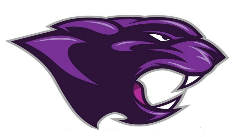 Board MeetingNovember 2021November 2021 Board MeetingJr/Sr. High School PrincipalFall FestivalWas a Huge SuccessWindow Painting Was a Huge SuccessSBDM Meeting SBDM meeting scheduled for November 10th had to be cancelled due to not having quorumJr. Beta InductionWent very well, we inducted our 7th and 8th grade studentsBeta Induction on the 17th